МБОУ «Крючковская СОШ» АННОТАЦИИк рабочим программам 5-9 классов (обновленные ФГОС ООО)на 2023-2024 учебный годАннотация к рабочим программам учебных предметов «Математика»Аннотация к рабочим программам учебных предметов «Алгебра»основное общее образованиеАннотация к рабочим программам учебных предметов «Геометрия»основное общее образованиеАннотация к рабочим программам учебных предметов «Вероятность и статистика»основное общее образованиеАннотация к рабочим программам учебных предметов «Физика»основное общее образованиеАннотация к рабочим программам учебных предметов «Биология»основное общее образованиеАннотация к рабочим программам учебных предметов «География»основное общее образованиеАннотацияк рабочей программе учебного предмета, курса«Русский язык»Аннотацияк рабочей программе учебного предмета, курса«Литература»Аннотацияк рабочей программе учебного предмета, курса«Информатика»Программа является ключевым компонентом учебно- методического комплекта по информатике для основной школы (авторы Л. Л. Босова, А. Ю. Босова; издательство «БИНОМ. Лаборатория знаний»).Цель изучения курса «Информатика» - развитие общеучебных умений и навыков на основе средств и методов информатики и ИКТ, в том числе овладение умениями работать с различными видами информации, самостоятельно планировать и осуществлять индивидуальную и коллективную информационную деятельность, представлять и оценивать ее результаты; целенаправленное формирование таких общеучебных понятий, как «объект», «система», «модель», «алгоритм» и др.; воспитание ответственного и избирательного отношения к информации; развитие познавательных, интеллектуальных и творческих способностей учащихся.Основными   задачами   образовательного    процесса   при    изучении    курса«Информатика» являются:показать учащимся роль информации и информационных процессов в их жизни и в окружающем мире;показать роль средств информационных и коммуникационных технологий в информационной деятельности человека;включить в учебный процесс содержание, направленное на формирование у учащихся основных общеучебных умений информационно-логического характера: анализ объектов и ситуаций; синтез как составление целого из частей и самостоятельное достраивание недостающих компонентов; выбор оснований и критериев для сравнения, сериации, классификации объектов; обобщение и сравнение данных; подведение под понятие, выведение следствий; установление причинно- следственных связей; построение логических цепочек рассуждений;создать условия для овладения основными универсальными умениями информационного характера(постановка и формулирование проблемы; поиск ивыделение необходимой информации, применение методов информационного поиска; структурирование и визуализация информации; выбор наиболее эффективных способов решения задач в зависимости от конкретных условий; самостоятельное создание алгоритмов деятельности при решении проблем творческого и поискового характера);организовать в виртуальных лабораториях работу, направленную на овладение первичными навыками исследовательской деятельности, получение опыта принятия решений и управления объектами с помощью составленных для них алгоритмов;организовать	компьютерный	практикум,	ориентированный	на	формирование широкого спектра умений использования средств ИКТ для сбора, хранения, преобразования и передачи различных видов информации: овладение способами и методами освоения новых инструментальных средств; формирование умений и навыков самостоятельной работы; стремление использовать полученные знания в процессе обучения другим предметам и в жизни;создать условия для овладения основами продуктивного взаимодействия и сотрудничества со сверстниками и взрослыми: умения правильно, четко и однозначно формулировать мысль в понятной для собеседника форме; умения выступать перед аудиторией, представляя ей результаты своей работы при помощи средств ИКТ.Программа рассчитана на 102 часа: 7 класс –- 34 ч., 8 класс – 34 ч., 9 класс – 34 ч.Аннотация к рабочей программе по истории 5-9 классыРабочая программа по предмету «История» предназначена для 5 –9 классов для изучения на базовом уровне. Рабочая программа составлена  в конструкторе рабочих программ.Целью школьного исторического образования является формирование и развитие личности школьника, способного к самоидентификации и определению своих ценностных ориентиров на основе осмысления и освоения исторического опыта своей страны и человечества в целом, активно и творчески применяющего исторические знания и предметные умения в учебной и социальной практике. Данная цель предполагает формирование у обучающихся целостной картины российской и мировой истории, понимание места и роли современной России в мире, важности вклада каждого ее народа, его культуры в общую историю страны и мировую историю, формирование личностной позиции по отношению к прошлому и настоящему Отечества.Рабочая программа по истории предполагает синхронизацию курсов всеобщей истории и истории РоссииВ содержание учебного предмета в 9 классе добавлен раздел  «Введение в Новейшую историю России». Курс является пропедевтическим, то есть призван познакомить обучающихся с богатой на события историей нашей страны в XX в. и начале XXI в. Содержание учебного модуля, его воспитательный потенциал призван реализовать условия для формирования у подрастающего поколения граждан целостной картины российской истории, осмысления роли современной России в мире, важности вклада каждого народа в общую историю Отечества, позволит создать основу для овладения знаниями об основных этапах и событиях новейшей истории России на уровне среднего общего образования.Аннотация к рабочей программе по обществознанию (включая экономику и право) 6-9 классыРабочая программа по обществознанию (6-9 классы) составлена  в конструкторе рабочих программ. Рабочая программа по обществознанию составлена на основе положений и требований к результатам освоения основной образовательной программы, представленных в Федеральном государственном образовательном стандарте основного общего образования, в соответствии с Концепцией преподавания учебного предмета «Обществознание» (2018 г.), а также с учётом федеральной рабочей программы воспитания.Рабочая программа включает следующие разделы:1. Пояснительная записка, которая включает: общую характеристику учебного предмета, цели изучения, место учебного предмета «обществознание» в учебном плане2. Содержание учебного предмета «История».3. Планируемые  результаты освоения учебного предмета.4. Тематическое планирование с указанием количества часов, отводимых на освоение каждой темы Рабочая программа рассчитана на общую недельную нагрузку в каждом году обучения по 1 часу (35 ч. в год).Для базового уровня изучения обществознания в основной школе  программа устанавливает следующее распределение учебного времени:Предусмотрены часы на итоговое повторение, защиту проектов.Изучение обществознания в основной школе направлено на достижение следующих целей:воспитание общероссийской идентичности, патриотизма, гражданственности, социальной ответственности, правового ­самосознания, приверженности базовым ценностям нашего народа;развитие у обучающихся понимания приоритетности общенациональных интересов, приверженности правовым принципам, закреплённым в Конституции Российской Федерации и законодательстве Российской Федерации;развитие личности на исключительно важном этапе её социализации – в подростковом возрасте, становление её духовно-нравственной, политической и правовой культуры, социального поведения, основанного на уважении закона и правопорядка; развитие интереса к изучению социальных и гуманитарных дисциплин; способности к личному самоопределению, самореализации, самоконтролю; мотивации к высокопроизводительной, наукоёмкой трудовой деятельности;формирование у обучающихся целостной картины общества, адекватной современному уровню знаний и доступной по содержанию для школьников подросткового возраста; освоение учащимися знаний об основных сферах человеческой деятельности, социальных институтах, нормах, регулирующих общественные отношения, необходимые для взаимодействия с социальной средой и выполнения типичных социальных ролей человека и гражданина;владение умениями функционально грамотного человека (получать из разнообразных источников и критически осмысливать социальную информацию, систематизировать, анализировать полученные данные; освоение способов познавательной, коммуникативной, практической деятельности, необходимых для участия в жизни гражданского общества и государства);создание условий для освоения обучающимися способов успешного взаимодействия с различными политическими, правовыми, финансово-экономическими и другими социальными институтами для реализации личностного потенциала в современном динамично развивающемся российском обществе;формирование опыта применения полученных знаний и умений для выстраивания отношений между людьми различных национальностей и вероисповеданий в общегражданской и в семейно-бытовой сферах; для соотнесения своих действий и действий других людей с нравственными ценностями и нормами поведения, установленными законом; содействия правовыми способами и средствами защите правопорядка в обществе.Аннотация к рабочим программам учебных предметов  «Музыка» 5-8 классыРабочая программа по предмету "Музыка" составлена в соответствии с ФГОС ООО (Приказ Министерства просвещения РФ от 31 мая 2021 г. № 287 “Об утверждении федерального государственного образовательного стандарта основного общего образования”), ФООП ООО (Приказ Министерства просвещения Российской Федерации от 18.05.2023 № 370 "Об утверждении федеральной образовательной программы основного общего образования" (Зарегистрирован 12.07.2023 № 74223), ФРП ООО по предмету «Музыка», а также Федеральной программой воспитания; на основе требований к результатам освоения ООП ООО МБОУ «Крючковская СОШ», представленных в ФГОС ООО. Рабочая программа является частью «Основной образовательной программы основного общего образования МБОУ «Крючковская СОШ». Структура программы:  Пояснительная записка:цели и задачи изучения учебного предмета;общая характеристика учебного предмета;описание места учебного предмета в учебном плане МБОУ «Крючковская СОШ».Содержание учебного предмета по годам обучения.Планируемые результаты освоения рабочей программы:личностные и метапредметные;предметные результаты по годам обучения.Тематическое планирование учебного предмета;Система оценивания планируемых результатов освоения программы;Критерии оценивания результатов освоения программы.Музыка — универсальный антропологический феномен, неизменно присутствующий во всех культурах и цивилизациях на протяжении всей истории человечества. Используя интонационно-выразительные средства, она способна порождать эстетические эмоции, разнообразные чувства и мысли, яркие художественные образы, для которых характерны, с одной стороны, высокий уровень обобщённости, с другой — глубокая степень психологической вовлечённости личности. Эта особенность открывает уникальный потенциал для развития внутреннего мира человека, гармонизации его взаимоотношений с самим собой, другими людьми, окружающим миром через занятия музыкальным искусством. Музыка действует на невербальном уровне и развивает такие важнейшие качества и свойства, как целостное восприятие мира, интуиция, сопереживание, содержательная рефлексия. Огромное значение имеет музыка в качестве универсального языка, не требующего перевода, позволяющего понимать и принимать образ жизни, способ мышления и мировоззрение представителей других народов и культур. Музыка, являясь эффективным способом коммуникации, обеспечивает межличностное и социальное взаимодействие людей, в том числе является средством сохранения и передачи идей и смыслов, рождённых в предыдущие века и отражённых в народной, духовной музыке, произведениях великих композиторов прошлого. Особое значение приобретает музыкальное воспитание в свете целей и задач укрепления национальной идентичности. Родные интонации, мелодии и ритмы являются квинтэссенцией культурного кода, сохраняющего в свёрнутом виде всю систему мировоззрения предков, передаваемую музыкой не только через сознание, но и на более глубоком — подсознательном — уровне. Музыка — временное искусство. В связи с этим важнейшим вкладом в развитие комплекса психических качеств личности является способность музыки развивать чувство времени, чуткость к распознаванию причинно-следственных связей и логики развития событий, обогащать индивидуальный опыт в предвидении будущего и его сравнении с прошлым. Музыка обеспечивает развитие интеллектуальных и творческих способностей ребёнка, развивает его абстрактное мышление, память и воображение, формирует умения и навыки в сфере эмоционального интеллекта, способствует самореализации и самопринятию личности. Таким образом, музыкальное обучение и воспитание вносит огромный вклад в эстетическое и нравственное развитие ребёнка, формирование всей системы ценностей. ЦЕЛИ ИЗУЧЕНИЯ УЧЕБНОГО ПРЕДМЕТА «МУЗЫКА»Музыка жизненно необходима для полноценного образования и воспитания ребёнка, развития его психики, эмоциональной и интеллектуальной сфер, творческого потенциала. Признание самоценности творческого развития человека, уникального вклада искусства в образование и воспитание делает неприменимыми критерии утилитарности. Основная цель реализации программы — воспитание музыкальной культуры как части всей духовной культуры обучающихся. Основным содержанием музыкального обучения и воспитания является личный и коллективный опыт проживания и осознания специфического комплекса эмоций, чувств, образов, идей, порождаемых ситуациями эстетического восприятия (постижение мира через переживание, интонационно-смысловое обобщение, содержательный анализ произведений, моделирование художественно-творческого процесса, самовыражение через творчество). В процессе конкретизации учебных целей их реализация осуществляется по следующим направлениям: 1) становление системы ценностей обучающихся, развитие целостного миропонимания в единстве эмоциональной и познавательной сферы; 2) развитие потребности в общении с произведениями искусства, осознание значения музыкального искусства как универсальной формы невербальной коммуникации между людьми разных эпох и народов, эффективного способа автокоммуникации; 3) формирование творческих способностей ребёнка, развитие внутренней мотивации к интонационно-содержательной деятельности. Важнейшими задачами изучения предмета «Музыка» в основной школе являются: 1. Приобщение к общечеловеческим духовным ценностям через личный психологический опыт эмоционально-эстетического переживания. 2. Осознание социальной функции музыки. Стремление понять закономерности развития музыкального искусства, условия разнообразного проявления и бытования музыки в человеческом обществе, специфики её воздействия на человека. 3. Формирование ценностных личных предпочтений в сфере музыкального искусства. Воспитание уважительного отношения к системе культурных ценностей других людей. Приверженность парадигме сохранения и развития культурного многообразия. 4. Формирование целостного представления о комплексе выразительных средств музыкального искусства. Освоение ключевых элементов музыкального языка, характерных для различных музыкальных стилей. 5. Развитие общих и специальных музыкальных способностей, совершенствование в предметных умениях и навыках, в том числе: а) слушание (расширение приёмов и навыков вдумчивого, осмысленного восприятия музыки; аналитической, оценочной, рефлексивной деятельности в связи с прослушанным музыкальным произведением); б) исполнение (пение в различных манерах, составах, стилях; игра на доступных музыкальных инструментах, опыт исполнительской деятельности на электронных и виртуальных музыкальных инструментах); в) сочинение (элементы вокальной и инструментальной импровизации, композиции, аранжировки, в том числе с использованием цифровых программных продуктов); г) музыкальное движение (пластическое интонирование, инсценировка, танец, двигательное моделирование и др.); д) творческие проекты, музыкально-театральная деятельность (концерты, фестивали, представления); е) исследовательская деятельность на материале музыкального искусства. 6. Расширение культурного кругозора, накопление знаний о музыке и музыкантах, достаточное для активного, осознанного восприятия лучших образцов народного и профессионального искусства родной страны и мира, ориентации в истории развития музыкального искусства и современной музыкальной культуре. Программа составлена на основе модульного принципа построения учебного материала и допускает вариативный подход к очерёдности изучения модулей, принципам компоновки учебных тем, форм и методов освоения содержания. Содержание предмета «Музыка» структурно представлено девятью модулями (тематическими линиями), обеспечивающими преемственность с образовательной программой начального образования и непрерывность изучения предмета и образовательной области «Искусство» на протяжении всего курса школьного обучения: модуль № 1 «Музыка моего края»; модуль № 2 «Народное музыкальное творчество России»;модуль № 3 «Музыка народов мира»; модуль № 4 «Европейская классическая музыка»; модуль № 5 «Русская классическая музыка»; модуль № 6 «Истоки и образы русской и европейской духовной музыки»; модуль № 7 «Современная музыка: основные жанры и направления»; модуль № 8 «Связь музыки с другими видами искусства»; модуль № 9 «Жанры музыкального искусства». Учебный план МБОУ "Крючковская СОШ" предусматривает обязательное изучение учебного предмета «Музыка» на этапе основного общего образования в объеме 136 ч. В том числе: в 5 классе — 34 ч, в 6 классе — 34 ч., в 7 классе-34 ч., в 8 классе-34 ч.Аннотацияк рабочей программе учебного предмета, курса«Изобразительное искусство»Рабочая	программа   составлена    на	основефедеральной рабочей программы к УМК «Изобразительное искусство» под редакцией Неменского Б. М., 5-7 классыЦель программы: формирование художественной культуры учащихся как неотъемлемой части культуры духовной, т.е. культуры мироотношений, выработанных поколениями, позволяет воспитывать обучающихся в единстве восприятия красоты мира и произведений искусства, а также практической художественно- творческой деятельности.Программа рассчитана на 102 часа: 5 класс – 34 часа,6 класс – 34 часа, 7 класс – 34 часа.Аннотацияк рабочей программе учебного предмета, курса«Технология»Предметная линия учебников Казакевича В.М. Целями изучения учебного предмета «Технология» в системе основного общего образования являются:формирование	представлений	о	сущности	современных	материальных, информационных и гуманитарных технологий и перспектив их развития;обеспечение	понимания	обучающимися	роли	техники	и	технологий	для прогрессивного развития общества;формирование целостного представления о техносфере, сущноститехнологической культуры и культуры труда;уяснение	социальных	и	экологических	последствий	развития	технологий промышленного и сельскохозяйственного производства, энергетики и транспорта;освоение технологического подхода как универсального алгоритма преобразующей исозидательной деятельности;•формирование проектно-технологического мышления обучающихся;овладение методами учебно-исследовательской и проектной деятельности, решения творческих задач, моделирования, конструирования и эстетического оформления изделий, обеспечения сохранности продуктов труда;овладение средствами и формами графического отображения объектов или процессов, правилами выполнения графической документации;овладение базовыми приемами ручного и механизированного труда с использованием распространенных инструментов, механизмов и машин, способами управления отдельными видами бытовой техники;формирование умений устанавливать взаимосвязь знаний по разным учебным предметам для решения прикладных учебных задач;развитие умений   применять   технологии   представления,   преобразования   ииспользования информации, оценивать возможности и области применения средств иинструментов информационно-коммуникационных технологий (ИКТ) в современном производстве или сфере обслуживания;развитие у учащихся познавательных интересов, технологической грамотности, критического и креативного мышления, пространственного воображения, интеллектуальных, творческих, коммуникативных и организаторских способностей;воспитание трудолюбия, бережливости, аккуратности, целеустремленности, предприимчивости, ответственности за результаты своей деятельности, уважительного отношения к людям различных профессий и результатам их труда.Программа рассчитана на 306 часов: 5-7 классы – по 68часов, 8 - 9 класс – 34 часа.Аннотацияк рабочей программе учебного предмета, курса«Основы безопасности жизнедеятельности»Рабочая программа составлена на основе Федеральной рабочей программы курса «Основы безопасности жизнедеятельности» для общеобразовательных учреждений 5-9 классы. Авторы программы: А.Т.Смирнов, Б. О. ХренниковЦели программы: освоение знаний о безопасном поведении человека в опасных и чрезвычайных ситуациях природного, техногенного и социального характера; о здоровье и здоровом образе жизни; о государственной системе защиты населения от опасных и чрезвычайных ситуаций; об обязанностях граждан по защите государства;воспитание ценностного отношения к здоровью и человеческой жизни; чувства уважения к героическому наследию России и ее государственной символике, патриотизма и долга по защите Отечества;развитие черт личности, необходимых для безопасного поведения в чрезвычайных ситуациях и при прохождении военной службы; бдительности по предотвращению актов терроризма; потребности ведения здорового образа жизни.Программа рассчитана на 102 часа: 7-9 классы – по34 часаАннотацияк рабочей программе учебного предмета, курса«Физическая культура»Программа по физической культуре на уровне основного общего образования составлена на основе требований к результатам освоения основной образовательной программы ФГОС ООО, а также на основе характеристики планируемых результатов духовно-нравственного развития, воспитания и социализации обучающихся, представленной в федеральной рабочей программе воспитания. Программа по физической культуре представляет собой методически оформленную конкретизацию требований ФГОС ООО и раскрывает их реализацию через конкретное предметное содержание. Рабочая программа по предмету «Физическая культура» на основе программы физического воспитания учащихся 5 - 9 классов В.И. ЛяхаОсновной целью программы по физической культуре является формирование разносторонне физически развитой личности, способной активно использовать ценности физической культуры для укрепления и длительного сохранения собственного здоровья, оптимизации трудовой деятельности и организации активного отдыха. В программе по физической культуре данная цель конкретизируется и связывается с формированием устойчивых мотивов и потребностей обучающихся в бережном отношении к своему здоровью, целостном развитии физических, психических и нравственных качеств, творческом использовании ценностей физической культуры в организации здорового образа жизни, регулярных занятиях двигательной деятельностью и спортом. Программа рассчитана на 340 часов: 5-9 классы – по 68 часов.Аннотацияк рабочей программе учебного предмета, курса«ОДНКНР»Данная рабочая программа составлена на основе программы комплексного учебного курса «Основы духовно-нравственной культуры народов России» авторы: Н.Ф. Виноградова, В.И. Власенко, А.В. Поляков из сборника Система учебников«Алгоритм успеха».Курс «Основы духовно-нравственной культуры народов России» призван обогатить процесс воспитания в лицее не только новым содержанием (ознакомление с традиционными религиями Российского государства), но и новым пониманием сущности российской культуры, развивающейся как сплав национальных традиций и религиозных верований. Исходя из этого особое значение курса «Основы духовно- нравственной культуры народов России» заключается в раскрытии общечеловеческих ценностей, которые объединяют (а не разъединяют) светскость и религиозность. Особое значение изучения данного предмета младшими подростками определяетсяих возрастными и познавательными возможностями: у детей 10-12 лет наблюдается большой интерес к социальному миру, общественным событиям, они открыты для общения на различные темы, включая религиозные. «Основы духовно-нравственной культуры народов России» в учебном плане: - предмет «Основы духовно- нравственной культуры народов России» изучается на ступени основного общего образования в качестве обязательного предмета в 5 классе в объеме 1 часа в неделю -34    часа    и    в    6    классе    в    объеме    1    часа    в    неделю    –    34    часа.Учебный предмет«Математика»Класс5 - 6Срок реализации2 годаКоличество часовВ 5 классе – 6 часов в неделю; итого 204 часа в год;В 6 классе – 6 часов в неделю; итого 204 часа в год;Итого: 408 часов за 2 года обучения.Рабочая программа составлена в соответствии с:- ФГОС ООО;- Требованиями к результатам освоения основной образовательной программы (личностным, метапредметным, предметным); основными подходами к развитию и формированию универсальных учебных действий (УУД) для основного общего образования;Учебник• Математика: 5-й класс: базовый уровень: учебник: в 2 частях, 5 класс/ Виленкин Н.Я., Жохов В.И., Чесноков А.С. и другие, Акционерное общество «Издательство «Просвещение»
 • Математика (в 2 частях), 6 класс/ Виленкин Н.Я., Жохов В.И., Чесноков А.С., Александрова Л.А., Шварцбурд С.И., Акционерное общество «Издательство «Просвещение»• Математика: 6 класс/ Мерзляк А.Г., Полонский В.Б., Якир М.С.  Издательский центр «Вентана - Граф»Цели изучения продолжение формирования основных математических понятий (число, величина, геометрическая фигура), обеспечивающих преемственность и перспективность математического образования обучающихся;развитие интеллектуальных и творческих способностей обучающихся, познавательной активности, исследовательских умений, интереса к изучению математики;подведение обучающихся на доступном для них уровне к осознанию взаимосвязи математики и окружающего мира;формирование функциональной математической грамотности: умения распознавать математические объекты в реальных жизненных ситуациях, применять освоенные умения для решения практико-ориентированных задач, интерпретировать полученные результаты и оценивать их на соответствие практической ситуацииУчебный предмет«Алгебра»Класс7-9Срок реализации3 годаКоличество часовВ 7 классе – 3 часа в неделю; итого 102 часа в год;В 8 классе – 3 часа в неделю; итого 102 часа в год;В 9 классе – 3 часа в неделю; итого 102 часа в год;Итого: 306 часов за 3 года обучения.Рабочая программа составлена в соответствии с:- ФГОС ООО;- Требованиями к результатам освоения основной образовательной программы (личностным, метапредметным, предметным); основными подходами к развитию и формированию универсальных учебных действий (УУД) для основного общего образования;- Программы  Алгебра. Сборник рабочих программ. 7—9 классы : пособие для учителей общеобразовательных. организаций / [составитель Т. А. Бурмистрова]. — 2-е изд., доп. — М. : ПросвещениеУчебникАлгебра: 7 класс: учебник для учащихся общеобразовательных организаций / А.Г.Мерзляк, В.Б.Полонский, М.С.Якир.-М.:Вентана –Граф, 2019.Алгебра: 8 класс: учебник для учащихся общеобразовательных организаций / А.Г.Мерзляк, В.Б.Полонский, М.С.Якир.-М.:Вентана –Граф, 2019.Алгебра: 7 класс: учебник для учащихся общеобразовательных организаций / А.Г.Мерзляк, В.Б.Полонский, М.С.Якир.-М.:Вентана –Граф, 2019.Цели изучения 1) овладение системой математических знаний и умений планирования        и осуществления алгоритмической деятельности, выполнения и      конструирование новых алгоритмов; решение разнообразных задач;     исследовательская деятельность, постановка и формулирование       новых задач;
2) интеллектуальное развитие формирование качеств личности,        необходимых человеку для полноценной жизни: ясность и точность       мысли, критичность мышления, интуиции, логического мышления,     формирование пространственных представлений;3) формирование представлений об идеях и методах математики как      универсального языка науки и техники;4) воспитание культуры личности, отношение к математике как к части     общечеловеческой культуры.Основные разделы содержания«Числа и вычисления»,«Алгебраические выражения»,«Уравнения и неравенства», «Функции».Учебный предмет«Геометрия»Класс7-9Срок реализации3 годаКоличество часовВ 7 классе – 2 часа в неделю; итого 68 часов в год;В 8 классе – 2 часа в неделю; итого 68 часов в год;В 9 классе – 2 часа в неделю; итого 68 часов в год;Итого: 204 часа за 3 года обучения.Рабочая программа составлена в соответствии с:- ФГОС ООО;- Требованиями к результатам освоения основной образовательной программы (личностным, метапредметным, предметным); основными подходами к развитию и формированию универсальных учебных действий (УУД) для основного общего образования;-  Программы  Алгебра. Сборник рабочих программ. 7—9 классы : пособие для учителей общеобразовательных. организаций / [составитель Т. А. Бурмистрова]. — 2-е изд., доп. — М. : ПросвещениеУчебникГеометрия. 7-9 классы: учеб. для общеобразоват. учреждений/ [Л.С.Атанасян и др.] – М.: Просвещение, 2022.Цели изученияЗадачи:• продолжить овладение системой геометрических знаний и умений, необходимых для применения в практической деятельности, изучения смежных дисциплин, продолжения образования; • продолжить интеллектуальное развитие, формирование качеств личности, необходимых человеку для полноценной жизни в современном обществе; ясности и точности мысли, критичности мышления, интуиции, логического мышления, элементов алгоритмической культуры, пространственных представлений, способности к преодолению трудностей; • формирование представлений об идеях и методах математики как универсального языка науки и техники, средства моделирования явлений и процессов; • воспитание культуры личности и отношения к геометрии как к части общечеловеческой культуры, понимание значимости геометрии для научно-технического прогресса.развитие логического мышления учащихся;формирование умений обосновывать и доказывать суждения, приводить чёткие определения, развивать логическую интуицию;применение механизма логических построений;формирование научно-теоретического мышления школьников. Основные разделы содержания«Геометрические фигуры и их свойства», «Измерение геометрических величин», «Декартовы координаты на плоскости», «Векторы», «Движения плоскости», «Преобразования подобия».Учебный предмет«Вероятность и статистика»Класс7-9Срок реализации3 годаКоличество часовВ 7 классе – 1 час в неделю; итого 34 часа в год;В 8 классе – 1 час в неделю; итого 34 часа в год;В 9 классе – 1 час в неделю; итого 34 часа в год;Итого: 102 часа за 3 года обучения.Рабочая программа составлена в соответствии с:- ФГОС ООО;- Требованиями к результатам освоения основной образовательной программы (личностным, метапредметным, предметным); основными подходами к развитию и формированию универсальных учебных действий (УУД) для основного общего образования;- Авторская программа предметной линии учебников «Вероятность и статистика» И.Р.Высоцкий, И.В.Ященко.УчебникМатематика. Вероятность и статистика: 7-9 классы: базовый уровень: учебник в двух частях / И.Р.Высоцкий, И.В.Ященко; под ред. И.В.Ященко.- Москва: «Просвещение», 2023.Цели изученияУчебник  предназначен для ознакомления обучающихся с формами представления и описания данных в статистике, случайными событиями, вероятностью и ее свойствами;Интеллектуальное развитие, формирование качеств личности, необходимых человеку для полноценной жизни в современном обществе: ясность и точность мысли, критичность мышления, интуиции, логическое мышление, элементы алгоритмической культуры, пространственных представлений, способность к преодолению трудностей;Формирование представлений об идеях и методах математики как универсального языка науки и техники, средства моделирования явлений и процессов;Воспитание культуры личности, отношение к математике как к части общечеловеческой культуры, понимание значимости математики для научно-технического процесса.Основные разделы содержания«Представление данных и описательная статистика»,«Вероятность»,«Элементы комбинаторики», «Введение в теорию графов».Учебный предмет«Физика»Класс7 - 9Срок реализации2 годаКоличество часовВ 7 классе – 2 часа в неделю; итого 68 часов в год;В 8 классе – 2 часа в неделю; итого 68 часов в год;В 9 классе – 3 часа в неделю; итого 102 часа в годИтого: 238 часов за 3 года обучения.Рабочая программа составлена в соответствии с:- положениями и требованиями к результатам освоения на базовом уровне основной образовательной программы, представленных в ФГОС ООО;- федеральной рабочей программой воспитания;- концепцией преподавания учебного предмета «Физика».Учебник• Физика: 7-й класс: базовый уровень: учебник, 7 класс/ Перышкин И.М., Иванов А.И., Акционерное общество «Издательство «Просвещение»
 • Физика: 8-й класс: базовый уровень: учебник, 8 класс/ Перышкин И. М., Иванов А. И., Акционерное общество «Издательство «Просвещение»
 • Физика, 9 класс/ Перышкин И.М., Гутник Е.М., Иванов А.И., Петрова М.А., Акционерное общество «Издательство «Просвещение»Цели изученияприобретение интереса и стремления обучающихся к научному изучению природы, развитие их интеллектуальных и творческих способностей;развитие представлений о научном методе познания и формирование исследовательского отношения к окружающим явлениям;формирование научного мировоззрения как результата изучения основ строения материи и фундаментальных законов физики;формирование представлений о роли физики для развития других естественных наук, техники и технологий;развитие представлений о возможных сферах будущей профессиональной деятельности, связанной с физикой, подготовка к дальнейшему обучению в этом направлении. СоставительЗапара Светлана ВладимировнаНазвание программыРАБОЧАЯ ПРОГРАММА (ID 1998532)учебного предмета «Биология» (Базовый уровень) для обучающихся 5 – 9 классов  на 2023-2024учебный годКоличество часов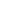 ‌Общее число часов, отведенных для изучения биологии, составляет 272 часа: в 5 классе – 34 часа (1 час в неделю), в 6 классе – 34 часа (1 час в неделю), в 7 классе – 68 часов (2 часа в неделю), в 8 классе – 68 часов (2 часа в неделю), в 9 классе – 68 часов (2 часа в неделю).‌‌Нормативные документы в соответствии с которыми составлена рабочая программа.Программа по биологии на уровне основного общего образования составлена на основе требований к результатам освоения основной образовательной программы основного общего образования, представленных в ФГОС ООО, а также федеральной рабочей программы воспитания. Создана на официальном сайте конструктора рабочих программ edsoo.ru с календарно-тематическим и поурочным планированием.УМК          Биология: 5-6 класс: базовый уровень: учебник, 5 класс/ Пасечник В. В., Суматохин С. В., Гапонюк З.Г., Швецов Г.Г.; под ред Пасечника В. В., Акционерное общество «Издательство «Просвещение», 2021,УМК" Линия жизни".Биология. Многообразие растений. Бактерии. Грибы. 7 класс (линейный курс): учебник/ Н.И.Сонин, В.Б.Захаров, М.Р.Сапин -  М.: «Дрофа», 2019 г. – 192 с. Биология. Животные. 8 класс (линейный курс): учебник/ Н.и Сонин, В.Б. Захаров, М.Р.Сапин . -  М.: «Дрофа», 2019 г. – 416 с.Биология. Человек. 9 класс  (линейный курс): учебник/ Н.И.Сонин, В.Б.Захаров, М.Р.Сапин . -  М.: «Дрофа», 2019 г. – 416 с. СоставительЗапара Светлана ВладимировнаНазвание программыРАБОЧАЯ ПРОГРАММА (ID 1999027)учебного предмета «География» (Базовый уровень) для обучающихся 5 – 9 классов  на 2023-2024учебный годКоличество часов‌Общее число часов, отведенных для изучения географии, составляет 272 часа: в 5 классе – 34 часа (1 час в неделю), в 6 классе – 34 часа (1 час в неделю), в 7 классе – 68 часов (2 часа в неделю), в 8 классе – 68 часов (2 часа в неделю), в 9 классе – 68 часов (2 часа в неделю).‌‌Нормативные документы в соответствии с которыми составлена рабочая программа.Программа по географии на уровне основного общего образования составлена на основе требований к результатам освоения основной образовательной программы основного общего образования, представленных в ФГОС ООО, а также федеральной рабочей программы воспитания. Создана на официальном сайте конструктора рабочих программ edsoo.ru с календарно-тематическим и поурочным планированием.УМКГеография 5-6 классы. учебник для общеобразовательных организаций/ А.И. Алексеев и др.- 8-е изд. Москва;" Просвещение" 2021  серия " Полярная звезда"География 7 класс .Е.М. Домогацких., Москва: ООО " Русское слово" -учебник, 2018.География 8 класс .Е.М. Домогацких., Москва: ООО " Русское слово" -учебник, 2018.География 9 класс .Е.М. Домогацких., Москва: ООО " Русское слово" -учебник, 2018.Аннотация к рабочим программам учебных предметов «Химия»основное общее образованиеАннотация к рабочим программам учебных предметов «Химия»основное общее образованиеСоставительЗапара Светлана ВладимировнаНазвание программыРАБОЧАЯ ПРОГРАММА (ID 2826176)учебного предмета «Химия» (Базовый уровень) для обучающихся 8-9 классов  на 2023-2024учебный годКоличество часов‌Общее число часов, отведенных для изучения химии, составляет 136 часов: в 8 классе – 68 часов (2 часа в неделю), в 9 классе – 68 часов (2 часа в неделю).‌‌Нормативные документы в соответствии с которыми составлена рабочая программа.Программа по химии на уровне основного общего образования составлена на основе требований к результатам освоения основной образовательной программы основного общего образования, представленных в ФГОС ООО, а также федеральной рабочей программы воспитания. Создана на официальном сайте конструктора рабочих программ edsoo.ru с календарно-тематическим и поурочным планированием.УМКГабриелян О.С. ,Остроумов М.Г., Сладков С.А.,//Химия. 8 класс. Базовый уровень, Акционерное общество Издательство " просвещение", 2022. Габриелян О.С. ,Остроумов М.Г., Сладков С.А.,//Химия. 9 класс. Базовый уровень, Акционерное общество Издательство " просвещение", 2022.Учебный предмет«Русский язык»Класс5-9Срок реализации5 летКоличество часовВ 5 классе – 6 часов в неделю; итого 204 часа в год;В 6 классе – 6 часов в неделю; итого 204 часа в год;В 7 классе – 4 часа в неделю; итого 136 часов в год;В 8 классе – 3 часа в неделю; итого 102 часа в год;В 9 классе – 3 часа в неделю; итого 102 часа в год;Итого: 748 часа за 5 лет обучения.Рабочая программа составлена в соответствии с:- ФГОС ООО;- Требованиями к результатам освоения основной образовательной программы (личностным, метапредметным, предметным); основными подходами к развитию и формированию универсальных учебных действий (УУД) для основного общего образования;-  Рабочая программа по русскому языку для обучающихся 5-9 классов составлена на основе ФГОС ООО, в соответствии с Федерального государственного образовательного стандарта основного общего образования (Приказ Минпросвещения России от 31.05.2021 г. № 287, зарегистрирован Министерством юстиции Российской Федерации 05.07.2021г.,рег.номер64101) (далее– ФГОС ООО), Федеральной рабочей программы основного общего образования по предмету «Русский язык».Учебники1. Русский язык. 5 класс учебник для ОУ в 2 ч. / Ладыженская Т.А., Баранов  М.Т. и др. – М: Просвещение, 2023г;2. Русский язык. 6 класс. Учеб.для общеобразоват. организаций. В 2ч./ (М.Т.  Баранов и др.). - 2-е изд. - М.: Просвещение, 2020г;3. Русский язык. 7 класс учебник для ОУ в 2 ч. / Баранов  М.Т., Ладыженская Т.А. и др. Научный редактор  Н.М. Шанский. – М: Просвещение, 2020г;4. Русский язык. 8 класс. Учеб. Для общеобразовательных организаций.  (Л.А. Троснецова, Т.А. Ладыженская и др). - 3-е изд. - М.: Просвещение.,2020;5. Русский язык. 9 класс: Учеб.для общеобразоват. ор. В / (Л.А. Троснецова, Т.А. Ладыженская и др ). - М.: Просвещение 2020гЦель изученияЗадачи: усвоение содержания  предмета «Русский язык» и достижение обучающимися результатов изучения в соответствии с требованиями, установленными Федеральным государственным образовательным стандартом основного общего образования.воспитание духовно богатой, нравственно ориентированной личности с развитым чувством самосознания и общероссийского гражданского сознания, человека, любящего свою родину, знающего и уважающего родной язык, сознательно относящегося к нему как явлению культуры, осмысляющего родной язык как основное средство общения, средство получения знаний в разных сферах человеческой деятельности, средство освоения морально-этических норм, принятых в обществе;овладение системой знаний, языковыми и речевыми умениями и навыками, развитие готовности и способности к речевому взаимодействию и взаимопониманию, потребности в речевом самосовершенствовании, овладение важнейшими общеучебными умениями и универсальными учебными действиями, формирование навыков самостоятельной учебной деятельности, самообразования;• освоение знаний об устройстве языковой системы и закономерностях её функционирования, развитие способности опознавать, анализировать, сопоставлять, классифицировать и оценивать языковые факты, обогащение активного и потенциального словарного запаса, расширение объёма используемых в речи грамматических средств, совершенствование орфографической и пунктуационной грамотности, развитие умений стилистически корректного использования лексики и фразеологии русского языка;• развитие интеллектуальных и творческих способностей обучающихся, развитие речевой культуры учащихся, овладение правилами использования языка в разных ситуациях общения, нормами речевого этикета, воспитание стремления к речевому самосовершенствованию, осознание эстетической ценности родного языка;• совершенствование коммуникативных способностей, формирование готовности к сотрудничеству, созидательной деятельности, умений вести диалог, искать и находить содержательные компромиссы.Учебный предмет«Литература»Класс5-9Срок реализации5 летКоличество часовВ 5 классе – 3 часа в неделю; итого 102 часа в год;В 6 классе – 3 часа в неделю; итого 102 часа в год;В 7 классе – 2 часа в неделю; итого 68 часов в год;В 8 классе – 2 часа в неделю; итого 68 часов в год;В 9 классе – 3 часа в неделю; итого 102 часа в год;Итого: 442 часа за 5 лет обучения.Рабочая программа составлена в соответствии с:- ФГОС ООО;- Требованиями к результатам освоения основной образовательной программы (личностным, метапредметным, предметным); основными подходами к развитию и формированию универсальных учебных действий (УУД) для основного общего образования;Рабочая программа по литературе для обучающихся 5-9 классов составлена на основе ФГОС ООО, в соответствии с Федерального государственного образовательного стандарта основного общего образования (Приказ Минпросвещения России от 31.05.2021 г. № 287, зарегистрирован МинистерствомюстицииРоссийскойФедерации05.07.2021г.,рег.номер64101) (далее– ФГОС СОО), Федеральной рабочей программы основного общего образования по предмету «Литература».УчебникиУчебник:  Коровина  В.Я. Литература 5 класс учебник для общеобразовательных учреждений. В двух частях / В.Я. Коровина – 8-е изд.- М.: Просвещение, 2023.Учебник:  Коровина  В.Я. Литература 6 класс учебник для общеобразовательных учреждений. В двух частях / В.Я. Коровина – 8-е изд.- М.: Просвещение, 2020.Учебник:  Коровина  В.Я. Литература 7 класс учебник для общеобразовательных учреждений. В двух частях / В.Я. Коровина – 10-е изд.- М.: Просвещение, 2020.Учебник:  Коровина  В.Я. Литература 8 класс учебник для общеобразовательных учреждений. В двух частях / В.Я. Коровина – 4-е изд.- М.: Просвещение, 2021.Учебник:  Коровина  В.Я. Литература 9  класс учебник для общеобразовательных учреждений. В двух частях / В.Я. Коровина – 2-е изд.- М.: Просвещение, 2021.Цель изученияЗадачи:формирование у обучающихся потребности в качественном чтении, культуры читательского восприятия, понимания литературных текстов и создания собственных устных и письменных высказываний; в развитии чувства причастности к отечественной культуре и уважения к другим культурам, аксиологической сферы личности на основе высоких духовно-нравственных идеалов, воплощённых в отечественной и зарубежной литературе. Достижение указанных целей возможно при решении учебных задач, которые постепенно усложняются от 5 к 9 классу.- связанные с пониманием литературы как одной из основных национально-культурных ценностей народа, как особого способа познания жизни, с обеспечением культурной самоидентификации, осознанием коммуникативно-эстетических возможностей родного языка на основе изучения выдающихся произведений отечественной культуры, культуры своего народа, мировой культуры, состоят в приобщении школьников к наследию отечественной и зарубежной классической литературы и лучшим образцам современной литературы; воспитании уважения к отечественной классике как высочайшему достижению национальной культуры, способствующей воспитанию патриотизма, формированию национально-культурной идентичности и способности к диалогу культур; освоению духовного опыта человечества, национальных и общечеловеческих культурных традиций и ценностей; формированию гуманистического мировоззрения.- связанные с осознанием значимости чтения и изучения литературы для дальнейшего развития обучающихся, с формированием их потребности в систематическом чтении как средстве познания мира и себя в этом мире, с гармонизацией отношений человека и общества, ориентированы на воспитание и развитие мотивации к чтению художественных произведений, как изучаемых на уроках, так и прочитанных самостоятельно, что способствует накоплению позитивного опыта освоения литературных произведений, в том числе в процессе участия в различных мероприятиях, посвящённых литературе, чтению, книжной культуре.- связанные с воспитанием квалифицированного читателя, обладающего эстетическим вкусом, с формированием умений воспринимать, анализировать, критически оценивать и интерпретировать прочитанное, направлены на формирование у школьников системы знаний о литературе как искусстве слова, в том числе основных теоретико и историко-литературных знаний, необходимых для понимания, анализа и интерпретации художественных произведений, умения воспринимать их в историко-культурном контексте, сопоставлять с произведениями других видов искусства; развитие читательских умений, творческих способностей, эстетического вкуса. Эти задачи направлены на развитие умения выявлять проблематику произведений и их художественные особенности, комментировать авторскую позицию и выражать собственное отношение к прочитанному; воспринимать тексты художественных произведений в единстве формы и содержания, реализуя возможность их неоднозначного толкования в рамках достоверных интерпретаций; сопоставлять и сравнивать художественные произведения, их фрагменты, образы и проблемы как между собой, так и с произведениями других искусств; формировать представления о специфике литературы в ряду других искусств и об историко-литературном процессе; развивать умения поиска необходимой информации с использованием различных источников, владеть навыками их критической оценки.- связанные с осознанием обучающимися коммуникативно-эстетических возможностей языка на основе изучения выдающихся произведений отечественной культуры, культуры своего народа, мировой культуры, направлены на совершенствование речи школьников на примере высоких образцов художественной литературы и умений создавать разные виды устных и письменных высказываний, редактировать их, а также выразительно читать произведения, в том числе наизусть, владеть различными видами пересказа, участвовать в учебном диалоге, адекватно воспринимая чужую точку зрения и аргументированно отстаивая свою.Основные разделы содержанияСодержание программы по литературе включает в себя указание литературных произведений и их авторов. Также в программе присутствуют единицы более высокого порядка (жанрово-тематические объединения произведений; группы авторов, обзоры). Отдельно вынесен список теоретических понятий, подлежащих освоению в основной школе. Всеобщая историяИстория России5 классИстория древнего мираИстория древнего мира.Древний ВостокДревняя Греция. Эллинизм. Древний Рим.Народы и государства на территории нашей страны в древности6 класс История средних веков. VI-XV вв. Народы Европы в раннее Средневековье.Византийская империя в VI—XI вв.Арабы в VI—ХI вв.Средневековое европейское общество.Государства Европы в XII—XV вв.Культура средневековой Европы.Страны Востока в Средние века.Государства доколумбовой Америки в Средние века.От Руси к Российскому государству VIII –XV вв.Народы и государства на территории нашей страны в древности. Восточная Европа в середине I тыс. н. э.Русь в X – начале XII в.Культурное пространствоРусь в середине XII – начале XIII в. Русские земли и их соседи в середине XIII - XIV в.Формирование единого Русского государства в XV векеНаш край с древнейших времен до конца XV в.7 классИстория Нового времени. Конец XV — XVII в.Великие географические открытия.Изменения в европейском обществе XVI—XVII вв.Реформация и Контрреформация в Европе.Государства Европы в XVI—XVII вв.Международные отношения в XVI -XVII вв.Европейская культура в раннее Новое время.Страны Востока в XVI—XVII вв.Россия в XVI—XVII вв.: от Великого княжества к царству.Россия в XVI веке Смута в России Россия в XVII веке Культурное пространство XVI-XVII вв.Наш край в XVI‒XVII вв.8 классИстория Нового времени. XVIII в.Век Просвещения. Государства Европы в XVIII в.Британские колонии в Северной Америке: борьба за независимость.Французская революция конца XVIII в.Европейская культура в XVIII в.Международные отношения в XVIII в.Страны Востока в XVIII в.Россия в конце XVII — XVIII в.: от царства к империи.Россия в эпоху преобразований Петра IРоссия после Петра I. Дворцовые перевороты Россия в 1760-х – 1790- гг. Правление Екатерины II и Павла IКультурное пространство Российской империи в XVIII в. Наш край в XVIII в.9 классИстория Нового времени. XIХ — начало ХХ в.Европа в начале XIX в.Развитие индустриального общества в первой половине XIX в.: экономика, социальные отношения, политические процессы.Политическое развитие европейских стран в 1815—1840-е гг.Страны Европы и Северной Америки в середине XIX - начале XX в.Страны Латинской Америки в XIX - начале XX в.Страны Азии в XIX - начале XX века.Народы Африки в ХIХ — начале ХХ в.Развитие культуры в XIX — начале ХХ в.Международные отношения в XIX - начале XX в.	Российская империя в XIX — начале XX в.Александровская эпоха: государственный либерализмОтечественная война 1812 г. Николаевское самодержавие: государственный консерватизм.Культурное пространство империи в первой половине XIX в.Народы России в первой половине XIX в.Социальная и правовая модернизация страны при Александре II.Россия в 1880-1890-х гг.Культурное пространство империи во второй половине XIX в.Этнокультурный облик империи.Формирование гражданского общества и основные направления общественных движений.Россия на пороге XX в.Введение в Новейшую историю России.Человек и его социальное окружение.Общество, в котором мы живём                                           20ч.Человек среди людей10ч.Социальные ценности и нормы12ч.Человек как участник правовых отношений7ч.Основы российского права12ч.Человек в экономических отношениях20ч.Человек в мире культуры11ч.Человек в политическом измерении6ч.Гражданин и государство8ч.Человек в системе социальных отношений11ч.Человек в современном изменяющемся мире5ч.